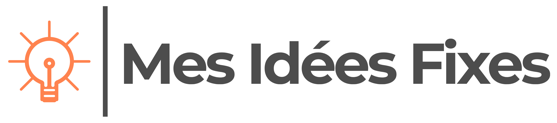 COSQUILLASEléments obligatoires à mentionner dans toute communication:Clara Lopez Casado, initiatrice, écriture, comédienne et production Sandrine Clark, écriture et scénographe
Tom Mannaerts, comédien Zosia Ladomirska, comédienne Julie Antoine, metteuse en scène Isabelle Verlaine, aide à la dramaturgie Mark Dehou, compositeur Gaetan Van Den Berg, créateur lumière Régie son et lumièreGrib Borremans Laura Nicolas, inspiratrice et illustrations Pierre Ronti – Mes Idées Fixes, diffusionUne production de la Compagnie O Quel Dommage en coproduction avec la Cie de la Casquette ,de HET LAB Hasselt et Pierre de Lune. Avec l'aide à la création de la Federation Wallonie-Bruxelles, service général de la création artistique – direction du théâtre et du soutien financier de la bourse Rayonnement Wallonie, initiative du gouvernement wallon, opéré par st'art sa, le Centre Culturel Brabant Wallon et l’Ambassade d'Espagne.
Nous sommes aussi heureux d'être soutenu par le Collectif H2Oz, La Roseraie, Le Centre Culturel de Jodoigne, Le Wolubilis, La Commune d'Ixelles, service culture, Eklà pour tous, Le Centre de la Marionnette, La Roseraie, L’ambassade d'Espagne et Le Centre Culturel Jacques Franck.
Merci à Olivier Mahiant, Luis Javier Cordoba et Amanda Kibble 